Ffurflen Atgyfeirio a Risg Cymorth Cysylltiedig â Thaiar gyfer cynlluniau cymorth fel y bo angen a chynlluniau cymorth tai ym Mro Morgannwg Ni chaiff y ffurflen hon ei phrosesu heblaw eich bod yn llenwi pob maes/cwestiwn mewn print Du a Thrwm.  Os daw ffurflen i law sydd heb ei chwblhau, caiff ei hanfon yn syth yn ôl at y person a wnaeth yr atgyfeiriad. .Manylion y person sy'n gwneud yr atgyfeiriadY cymorth sydd ei angen Ardal breswylio Manylion yr ymgeisyddManylion cyfeiriadManylion cyswllt (rhowch o leiaf un rhif cyswllt)Manylion eraillMath o gymorth sydd ei angen – ticiwch os yw’n berthnasol  Dangosyddion risg (ni fydd ateb ‘oes/ydy/do/oedd’ yn golygu na chaiff yr unigolyn wasanaeth; mae’n ein galluogi ni i wneud y ddarpariaeth fwyaf addas ar gyfer ei anghenion)Nodwch p’un a oes angen i ddau ymweld er mwyn cynnal yr asesiad cyswllt cyntaf, neu a ddylid cynnal asesiad mewn lle diogel fel y Swyddfeydd Dinesig. Ymweliad gan un person    		ymweliad gan ddau berson  		Swyddfeydd Dinesig	 Cymorth presennol/blaenorol a gafwydAwdurdodiOs oes modd, yr ymgeisydd a ddylai lofnodi’r ddogfen hon. Os nad yw wedi, rhaid i’r person sy’n gwneud yr atgyfeiriad nodi bod cydsyniad llafar wedi’i roi, a’r dyddiad a’r amser y cafodd gydsyniad i wneud atgyfeiriad. E-bostiwch i supportingpeople@valeofglamorgan.gov.ukPan ddaw’r ffurflen i law, aiff yr ymgeisydd ar restr aros. Byddwn ni’n cysylltu ag ef/hi i drefnu Asesiad Anghenion Cymorth cyn gynted ag y bydd lle ar gael. --------------------------------------------------------------------------------------------------------------------------------------------------------- I’w gwblhau gan y Tîm Cefnogi Pobl:Risgiau wedi’u gwirio ar gronfeydd data Gwasanaethau Cymdeithasol/Tai: Do		Naddo		Dd/B	 Manylion y risgiau sy’n hysbys:Gwasanaethau cefnogi pobl eraill wedi’u nodi (presennol neu flaenorol):	Oes		Nac oes	Manylion:Gwiriad Diogelwch Cymunedol/Cofnodion yr Heddlu:	Wedi’i wneud		Heb ei wneud	Manylion:Y diweddaraf wedi’i roi i’r person a gyflwynodd yr atgyfeiriad:		Do		Naddo	Gwybodaeth berthnasol arall:Atgyfeiriad wedi’i e-bostio i’r Darparwr Cymorth (os yw’n briodol):   Do     	Naddo	 	Dd/B	Proseswyd y cais gan:			__________________________________________________________Dyddiad prosesu:				__________________________________________________________Cyfeiriwyd at:				__________________________________________________________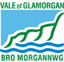 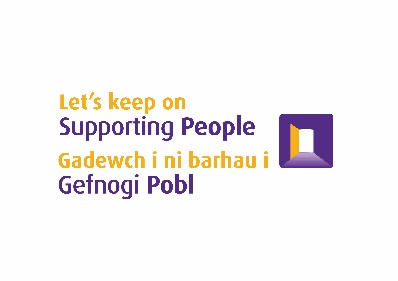 EnwDyddiad yr atgyfeiriadSwyddAsiantaethRhif CyswlltE-bostY cymorth sydd ei angenLlety â chymorth		Cymorth fel y bo angen 	Yn achos cymorth fel y bo angen:  Ydy’r ymgeisydd yn byw ym Mro Morgannwg?Ydy	 	Nac ydy	Yn achos llety â chymorth:A sefydlwyd cysylltiad lleol â Bro Morgannwg?Do	 	Naddo	Nodwch fanylion os ydy/do EnwTeitlDyddiad GeniRhif Yswiriant GwladolRhywStatws priodasolA yw’r ymgeisydd yn anabl?Ydy	 Nac ydy	Os yw’n anabl, nodwch fanylionCenedligrwyddTras ethnigRhywioldebCrefyddCyfeiriad presennol neu ‘dan ofal’P’un o’r canlynol yw’r cyfeiriad hwn? P’un o’r canlynol yw’r cyfeiriad hwn? Cartref		Gwaith		Teulu		Ffrindiau   	Cyfreithiwr   Dyddiad Symud i MewnDyddiad Symud i MewnEnw a Chyfeiriad Landlord(os yw’n berthnasol)Enw a Chyfeiriad Landlord(os yw’n berthnasol)Deiliadaeth (Rhentu, Cymdeithas Tai, Awdurdod Lleol neu breifat, perchennog-feddiannwr, NFA ac ati.)Deiliadaeth (Rhentu, Cymdeithas Tai, Awdurdod Lleol neu breifat, perchennog-feddiannwr, NFA ac ati.)Oes perygl y gallai’r ymgeisydd fod yn ddigartref? Oes perygl y gallai’r ymgeisydd fod yn ddigartref? Oes	 	Nac oes	Os oes, beth yw’r rheswm dros y risg? Os oes, beth yw’r rheswm dros y risg? Rheswm dros adael y llety diwethaf? Rheswm dros adael y llety diwethaf? Ydy’r ymgeisydd yn byw ar ei ben ei hun?Ydy’r ymgeisydd yn byw ar ei ben ei hun?Ydy	 	Nac ydy	Os nac ydy, rhowch fanylion (enwau, perthynas, oedran ac ati)Os nac ydy, rhowch fanylion (enwau, perthynas, oedran ac ati)Rhif Ffôn cartref yr ymgeisyddRhif ffôn symudol yr ymgeisyddCyfeiriad e-bost yr ymgeisyddY dull cysylltu sydd orau gennych NEU fanylion cyswllt arall Oes gan yr ymgeisydd broblemau cyfathrebu? Oes unrhyw broblemau diwylliannol y dylem fod yn ymwybodol ohonynt? Rhestrwch unrhyw wasanaethau neu gymorth arall sydd ar waithNodwch broblemau sy’n effeithio ar yr ymgeisydd (ticiwch bob un sy’n berthnasol):1. Cam-drin domestig (Dynion, Menywod a Theuluoedd)	1. Cam-drin domestig (Dynion, Menywod a Theuluoedd)	9.  Salwch cronig (gan gyn. HIV ac AIDS)	Nodwch broblemau sy’n effeithio ar yr ymgeisydd (ticiwch bob un sy’n berthnasol):2.  Anabledd dysgu		2.  Anabledd dysgu		10.  Colli cof/Dementia	Nodwch broblemau sy’n effeithio ar yr ymgeisydd (ticiwch bob un sy’n berthnasol):3.  Iechyd meddwl		3.  Iechyd meddwl		11. Pobl ifanc sy’n agored i niwed (16-24) Nodwch broblemau sy’n effeithio ar yr ymgeisydd (ticiwch bob un sy’n berthnasol):4.  Alcohol			4.  Alcohol			12.  Person agored i niwed  (25-54)	Nodwch broblemau sy’n effeithio ar yr ymgeisydd (ticiwch bob un sy’n berthnasol):5.  Camddefnyddio sylweddau	5.  Camddefnyddio sylweddau	13.  Teuluoedd agored i niwed		Nodwch broblemau sy’n effeithio ar yr ymgeisydd (ticiwch bob un sy’n berthnasol):6.  Hanes o droseddu          	6.  Hanes o droseddu          	14.  Person hŷn agored i niwed (55+)Nodwch broblemau sy’n effeithio ar yr ymgeisydd (ticiwch bob un sy’n berthnasol):7.  Anableddau Corfforol/Synhwyrau	7.  Anableddau Corfforol/Synhwyrau	15.  Statws ffoadur		Nodwch broblemau sy’n effeithio ar yr ymgeisydd (ticiwch bob un sy’n berthnasol):8.  Anhwylder datblygiadol 	8.  Anhwylder datblygiadol 	16. Digartref/potensial i fod              O’r uchod, rhestrwch y prif anghenion (rhif):Angen pennafO’r uchod, rhestrwch y prif anghenion (rhif):Angen eilaiddO’r uchod, rhestrwch y prif anghenion (rhif):Angen trydyddolSefydlu / cynnal cartref a thenantiaethDim		Isel		Canolig       	Uchel  Arian a chyllidebDim		Isel		Canolig       	Uchel  Delio gyda gohebiaethDim		Isel		Canolig       	Uchel  Cynnal diogelwch y cartrefDim		Isel		Canolig       	Uchel  Sgiliau bywDim		Isel		Canolig       	Uchel  Mynediad at hyfforddiant a chyflogaethDim		Isel		Canolig       	Uchel  Bod yn rhan o’r gymunedDim		Isel		Canolig       	Uchel  Cynnal perthnasauDim 		Isel		Canolig       	Uchel  Iechyd a lles corfforol / meddyliolDim		Isel		Canolig       	Uchel  Trosolwg bras o’r rhesymau dros yr atgyfeiriad:Cofiwch mai cynorthwyo pobl i gynnal / rheoli llety ac annibyniaeth yw nod pennaf y gwasanaethau hyn. Rhowch broblemau/anghenion cysylltiedig â thenantiaeth yma’n unig. Oes Asesiad Risg cyfredol ar gael?  Atodwch hwn i’r cais (gallai peidio â gwneud beri oedi’r cais) Oes	 	Nac oes	  Ddim yn gwybodYdy’r ymgeisydd erioed wedi niweidio unrhyw un?Ydy	 	Nac ydy	  Ddim yn gwybodYdy’r ymgeisydd wedi difrodi eiddo’n fwriadol? Ydy	 	Nac ydy	  Ddim yn gwybodYdy’r ymgeisydd erioed wedi cynnau tân yn fwriadol?Ydy	 	Nac ydy	  Ddim yn gwybodFuodd yr ymgeisydd mewn trwbl gyda’r heddlu erioed?Do	 	Naddo	  Ddim yn gwybodA oedd gan yr ymgeisydd broblem alcohol/problem gyda chyffuriau presgripsiwn erioed?Oedd	         Nac oedd   Ddim yn gwybodA geisiodd yr ymgeisydd ladd ei hun erioed? Do	 	Naddo	  Ddim yn gwybodA yw’r ymgeisydd wedi niweidio ei hun erioed? Ydy	 	Nac ydy	  Ddim yn gwybodYdy’r ymgeisydd ynghlwm wrth drais rhywiol?Ydy	 	Nac ydy	  Ddim yn gwybodOes rhaid i’r ymgeisydd gofrestru â’r Heddlu dan Ddeddf Troseddwyr Rhyw 1997/Ddeddf Troseddau Rhyw 2003? Oes	 	Nac oes	  Ddim yn gwybodFuodd yr ymgeisydd erioed yn dreisgar tuag at unrhyw aelod o staff mewn unrhyw sefydliad?Do	 	Naddo	  Ddim yn gwybodOes unrhyw risgiau o ran symudedd yr ymgeisydd neu o ran anabledd sydd ganddo? Oes	 	Nac oes	  Ddim yn gwybodOes unrhyw risgiau oherwydd unrhyw feddyginiaeth y mae’r ymgeisydd yn ei chymryd? Oes	 	Nac oes	  Ddim yn gwybodYdy pobl eraill yn peri risg i’r ymgeisydd?  Ydyn	 	Nac ydyn  Ddim yn gwybodOes angen i weithwyr gael gwybod unrhyw beth am yr ymgeisydd cyn mynd i mewn i’w dŷ?Oes	 	Nac oes	  Ddim yn gwybodGwybodaeth Arall: Os ateboch chi ‘oes/ydy/do/oedd’ i unrhyw un o’r cwestiynau uchod, rhowch ragor o fanylion isod (gallai peidio â gwneud hynny beri oedi’r cais): (Os ydych chi’n gwybod) nodwch unrhyw gymorth cysylltiedig â thai y mae’r ymgeisydd yn ei gael ar hyn o bryd, neu yr oedd yn ei gael (cymorth fel y bo angen neu lety â chymorth) gan gynnwys unrhyw waharddiadauYdy’r ymgeisydd wedi rhoi ei gydsyniad i chi i anfon yr atgyfeiriad hwn, gyda’r wybodaeth ynddo, i Dîm Cefnogi Pobl y Cyngor / y Porth Tai â Chymorth? 										Ydy		Nac ydy	Ydych chi wedi cynghori’r ymgeisydd y caiff y wybodaeth yma ei rhoi i ddarparwyr cymorth sydd wedi’u contractio, ac y gallai gael ei rhannu ag asiantaethau eraill, ac a ydych wedi cael ei gydsyniad i hynny ddigwydd? 										Ydw		Nac ydw	Ydy’r ymgeisydd wedi cytuno y caiff y Tîm Cefnogi Pobl gysylltu ag asiantaethau allanol (h.y. y Gwasanaethau Prawf, y GIG, Darparwyr Cymorth ac ati) i gael gwybodaeth am risgiau?                                                                                                                                                                      Ydy		Nac ydy	                                                                                                                                                                                               Llofnod yr Ymgeisydd:Dyddiad:Cydsyniad llafar: 						Rhoddwyd		Ni roddwyd		Cydsyniad llafar: 						Rhoddwyd		Ni roddwyd		Cydsyniad llafar: 						Rhoddwyd		Ni roddwyd		Cydsyniad llafar: 						Rhoddwyd		Ni roddwyd		Cydsyniad llafar: 						Rhoddwyd		Ni roddwyd		Cydsyniad llafar: 						Rhoddwyd		Ni roddwyd		Cydsyniad llafar: 						Rhoddwyd		Ni roddwyd		Dyddiad cydsyniad llafar:Dyddiad cydsyniad llafar:Amser cydsyniad llafar:Amser cydsyniad llafar:Amser cydsyniad llafar:Llofnod cyflwynwr yr atgyfeiriad:Dyddiad: